Offrez un ballon de match !Chers amis et supporters du FC Gruyère-Lac,Vous pouvez contribuer à la prospérité du FC Gruyère-Lac en offrant un ballon de match ou en trouvant des donateurs prêts à offrir un tel ballon. Les ballons offerts sont publiés lors du match choisi et les généreux donateurs sont cordialement invités à prendre le verre de l’amitié à la mi-temps de celui-ci avec un représentant du club.Procédure : remplissez le talon en bas de page et envoyez la feuille à l’adresse ci-dessous. Faites envoyer un bulletin de versement ou payez cash au membre qui a récolté le ballon. FC Gruyère-LacBelle Place 41646 Echarlensouinfo@fcgruyere-lac.chMerci d’avance de votre soutien.		Pour le comité : 		Le Président 					La secrétaire		Aurélien Berset					Clarisse BeauverdFC Gruyère-Lac : ballon de matchSaison 2019-2020Ballon de match d’une valeur de 50.- 	Offert par :Nom :      Prénom :      Adresse :      Raison sociale :      Ballon récolté par :Nom :      Prénom :      Date : 13 août 2019			Signature : __________________________Paiement :	 Bulletin de versement	 Au membre qui a récolté le ballonJe souhaite assister au match du :      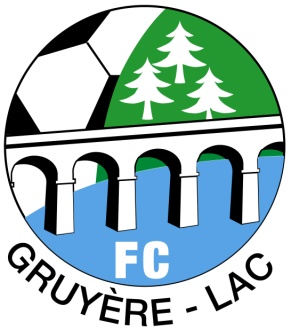 FC Gruyère-LacBelle Place 41646 Echarlenswww.fcgruyere-lac.ch